Applications due by 11:59 PM PST on Monday, February 7, 2022.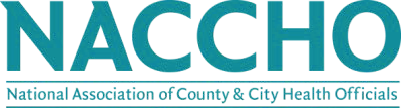 Vector Control Collaborative Mentorship Program (2021-2022) ApplicationThe National Association of County and City Health Officials (NACCHO) and the Centers for Disease Control and Prevention (CDC) have established the Vector Control Collaborative (VCC) to match local vector control programs with demonstrated expertise in the ten capabilities with vector control programs currently looking for guidance, tools and resources, and recommendations to build program capability. Participants in the VCC will be provided with a mentor who will visit their program to provide on-site technical assistance in vector surveillance and control. Selected programs will also be awarded funds to visit their mentor's site and shadow their program. NACCHO will award nine vector control programs with up to $10,000 to participate in the VCC and to cover site visit expenses. Completed applications must be sent to vectorcontrol@naccho.org no later than 11:59 PST on Monday, February 7, 2022. In addition to this form, you must also submit a budget. (Guidance for completing, the budget can be accessed here).* *If you are not applying as an employee of a local health department, you must also submit a letter of support from your local health authority describing how the local health department and vector control program will collaborate to improve jurisdictional capacity to prevent and respond to vector-borne threats. Your local health authority may be a health commissioner, a departmental director of environmental health, or another representative with appropriate decision-making authority.To complete this application: please fill out sections A-G and review Appendix 1. Some sections contain more than one item. For written answers, please type in your answer next to or below the question. Questions requiring written answers may specify a word limit. If no word limit is specified, please keep answers as succinct as possible.For multiple choice questions please highlight your selection, for example:Select one option:YesNoApplicant [six (6) items]Applying as a mentee or mentor, select one:Applying as a mentee, a program trying to build capability to complete one or more capacitiesApplying as a mentor, a program able to perform all ten capabilitiesLocal Health Department/Agency/Organization Name:City or County:State:Jurisdiction Size, select one:Small (0-50,000)Medium (50,000-499,999)Large (500,000+)Please provide a primary contact for your agency/organization:Name:Title:Email address:Phone number: Background [five (5) items, all written answers]Provide a brief description of your vector control program. Your description should include a.) services offered b.) geographic service area c.) relevant population data (250 word limit):Please describe your vector program's current funding level:Please identify the staff that currently support your vector program and the proportion of their time that is spent on vector program activities. (e.g., Entomologist - 1 FTE, 2 Vector Control Technicians - 0.5 FTE each):Please list all vector related trainings/certifications that your staff have completed:Please describe any other vector-related educational experiences in which your staff have participated. (e.g., shadowing):Program Self-Assessment [twelve (12) items, all multiple choice]NACCHO and the CDC have established a framework of necessary capabilities for a vector control program based on Integrated Pest Management (IMP) and Integrated Mosquito Management (IMM) principles. The capabilities are as follows: Core Capabilities Capability 1: Routine mosquito surveillance through standardized trapping and species identification; Capability 2: Treatment decisions using surveillance data; Capability 3: Larviciding, adulticiding, or both; Capability 4: Routine vector control activities (e.g., chemical, biological, source reduction, or environmental management); Capability 5: Pesticide resistance testing. Supplemental Capabilities Capability 6: Licensed pesticide application; Capability 7: Vector control activities other than chemical control (e.g., biological source reduction or water management); Capability 8: Community outreach and education campaigns regarding mosquito-borne diseases, how they spread, and how to prevent infection; Capability 9: Regular communication with local health departments regarding surveillance and epidemiology; and Capability 10: Outreach (e.g., communication and/or cooperation) with nearby vector control programs. Complete the following self-assessment to indicate your program's current capacity to meet the ten capabilities. How often does your program conduct routine mosquito surveillance through standardized trapping and species identification?AlwaysUsuallyAbout half of the timeRarelyNeverHow often does your program make vector treatment decisions using surveillance data?AlwaysUsuallyAbout half of the timeRarelyNeverWhich of the following activities does your vector control program currently conduct?Adulticiding onlyLarviciding onlyAdulticiding and larvicidingNeitherDo you feel like you are able to perform larviciding and/or adulticiding to the extent needed by your jurisdiction?AlwaysUsuallySome of the timeRarelyNeverBased on the needs of your jurisdiction, how often are you able to perform routine vector control activities (e.g., chemical, biological, source reduction, or environmental management)?AlwaysUsuallyAbout half of the timeRarelyNeverIs your program able to evaluate the effectiveness of your pesticides?YesNoBased on the needs of your jurisdiction, how often are you able to perform vector control activities other than chemical control (e.g., biological source reduction, water management)?AlwaysUsuallyAbout half of the timeRarelyNeverAre you able to meet the licensing requirements necessary to access the pesticide applicators needed for your jurisdiction? YesNoDo you feel like you are able to perform community outreach and education to the extent needed by your jurisdiction?AlwaysUsuallyAbout half of the timeRarelyNeverWhat level of communication do you have with your local health department regarding surveillance and epidemiology?Frequent communicationSome communicationNo communication at allHow frequently do you conduct outreach (e.g., communication and/or cooperation) with nearby vector control programs?AlwaysUsuallyAbout half of the timeRarelyNeverFor those applying as MENTORS: please select the 3 capacities you are best able to provide mentorship for:For those applying as MENTEES: please select the 3 vector control capabilities that you are 	most interested in building.Capability 1: Routine mosquito surveillance through standardized trapping and species identificationCapability 2: Treatment decisions using surveillance dataCapability 3: Larviciding, adulticiding, or bothCapability 4: Routine vector control activities (e.g., chemical, biological, source reduction, or environmental management)Capability 5: Pesticide resistance testingCapability 6: Licensed pesticide applicationCapability 7: Vector control activities other than chemical control (e.g., biological source reduction or water management)Capability 8: Community outreach and education campaigns regarding mosquito-borne diseases, how they spread, and how to prevent infectionCapability 9: Regular communication with local health departments regarding surveillance and epidemiologyCapability 10: Outreach (e.g., communication and/or cooperation) with nearby vector control programsStatement of Work (one (1) item, written)Based on the self-assessment and the ten vector control capabilities, describe the activities that your program will complete during the project period below. Highly rated applications will include the following: • Describe areas of interest for mentorship • Identify goals for capacity building over the course of the program • Describe how goals will support jurisdictional needs • Indicate how the applicant intends to encourage program sustainability (e.g. conducting staff/temp trainings, developing memoranda of understanding with neighboring jurisdictions for resource sharing, creating standard operating procedures to document operational practices) Please provide your statement of work [three hundred and fifty (350) word limit]:Travel Policy [one (1) item, multiple choice]Please read the NACCHO Travel Policy (linked here). If you have questions about NACCHO's Travel Policy or the application, please contact vectorcontrol@naccho.org.Please select yes to indicate that you have read and agree to the terms of NACCHO's travel policy:YesNoEligibility Checklist [five (5) items, all multiple choice]Agreement with NACCHO standard contract terms and conditions (also outlined in Appendix 1) is a requirement for application. Applicants should review all terms and conditions to determine whether or not they are appropriate for submitting a proposal. No modifications to the terms, contract language, or scope of work will be made. (Note: NACCHO has a specific contract template as approved by the State’s General Counsel for applicants from FL and TX. Please email us for a copy should you need it.) Contractors that cannot agree to NACCHO’s contract language should not apply for this initiative. If awarded, the organization must be registered with SAM.gov and will provide proof of completion by sharing a DUNS number. Awardees will also be required to complete NACCHO’s Risk Assessment form (link here).Please select yes or no for the following questions:Our agency has read NACCHO’s standard contract language and provided a copy to the individual with signing authority.YesNoDoes your organization have prior experience with Federal Contracting? YesNoHas your organization completed a Single Audit?YesNo Is your organization registered with SAM.gov and have an assigned DUNS number?YesNoOur agency has reviewed NACCHO’s Risk Assessment Policy and provided a copy to the individual with signing authority.YesNoBudget NarrativePlease note: this section must be completed in addition to the budget (access budget worksheet here and the guidance for the worksheet here.)Please explain all costs included in the budget and how those costs were derived. You may use the space below to enter your budget narrative. Be sure to address and justify all line items in the budget template.Appendix 1. Standard Contract LanguageSUBAWARD AGREEMENTThis Contractual Agreement is entered into, effective as of the date of the later signature indicated below, by and between the National Association of County and City Health Officials (hereinafter referred to as “NACCHO”), with its principal place of business at 1201 (I) Eye Street NW, 4th Fl., Washington, DC 20005, and [insert name of Subrecipient]  (hereinafter referred to as “Subrecipient”), with its principal place of business at [insert mailing address of Subrecipient].WHEREAS, NACCHO wishes to hire Subrecipient to perform the services specified herein for NACCHO to enhance the programmatic activities of a grant; andWHEREAS, Subrecipient wishes to perform such services for NACCHO, andNOW, THEREFORE, for good and valuable consideration, the receipt and sufficiency of which is hereby acknowledged, the parties, intending to be legally bound, do hereby agree as follows:ARTICLE I:  SPECIAL PROVISIONS1.	PURPOSE OF AGREEMENT:  Subrecipient agrees to provide the goods and/or services to NACCHO to enhance the programmatic activities of ____ GRANT # ___, CFDA # ____,  as described in Attachment I.   The terms of Attachment I shall be incorporated into this Agreement as if fully set forth herein. Subrecipient shall act at all times in a professional manner consistent with the standards of the industry.TERM OF AGREEMENT:  The term of the Agreement shall begin on (insert date) and shall continue in effect until (insert date), unless earlier terminated in accordance with the terms herein.  Expiration of the term or termination of this Agreement shall not extinguish any rights or obligations of the parties that have accrued prior thereto.  The term of this Agreement may be extended by mutual agreement of the parties.PAYMENT FOR SERVICES:  In consideration for services to be performed, NACCHO agrees to reimburse the Subrecipient for eligible costs incurred up to $ ##### (enter amount to be reimbursed. You should also insert here the time schedule on which the Subreceipient will be paid.)  Eligible costs are those previously approved by NACCHO.  All payments will be made within 30 days of receipt of invoice(s) from Subrecipient and following approval by NACCHO for approved services, as outlined on Attachment I.  The invoice(s) shall itemize all expenses with supporting documentation for each itemized expense.Two invoices must be submitted as follows: NACCHO award number must be included on all invoices. The parties agree that payment method shall be made by check, via postage-paid first class mail, at the address for the giving of notices as set forth in Section 26 of this Agreement.  Any changes of payment method would require a modification signed by both parties. The final invoice must be received by NACCHO no later than 15 days after the end date of the Agreement.  Subrecipient will be given an opportunity to revise as needed but the final revised invoice must be received no later than 30 days after the end date of the Agreement.  NACCHO will not accept any invoices past 30 days of the end date of the Agreement.ARTICLE II:  GENERAL PROVISIONSINDEPENDENT CONTRACTOR:  Subrecipient shall act as an independent Contractor, and Subrecipient shall not be entitled to any benefits to which NACCHO employees may be entitled.PAYMENT OF TAXES AND OTHER LEVIES:  Subrecipient shall be exclusively responsible for reporting and payment of all income tax payments, unemployment insurance, worker's compensation insurance, social security obligations, and similar taxes and levies.LIABILITY:  All liability to third parties, loss, or damage as a result of claims, demands, costs, or judgments arising out of activities, such as direct service delivery, to be carried out by the Subrecipient in the performance of this agreement shall be the responsibility of the Subrecipient, and not the responsibility of NACCHO if the liability, loss, or damage is caused by, or arises out of the actions or failure to act on the part of the Subrecipient, or anyone directly or indirectly employed by the Subrecipient. All liability to third parties, loss, or damage as result of claims, demands, costs, or judgments arising out of activities, such as the provision of policy and procedural direction, to be carried out by NACCHO in the performance of this agreement shall be the responsibility of NACCHO, and not the responsibility of the Subrecipient, if the liability, loss, or damage is caused by, or arises out of, the action or failure to act on the part of any NACCHO employee.In the event that liability to third parties, loss, or damage arises as a result of activities conducted jointly by the Subrecipient and NACCHO in fulfillment of their responsibilities under this agreement, such liability, loss, or damage shall be borne by the Subrecipient and NACCHO in relation to each party’s responsibilities under these joint activities.REVISIONS AND AMENDMENTS:  Any revisions or amendments to this Agreement must be made in writing and signed by both parties.ASSIGNMENT:  Without prior written consent of NACCHO, Subrecipient may not assign this Agreement nor delegate any duties herein.CONTINGENCY CLAUSE: This Agreement is subject to the terms of any agreement between NACCHO and its Primary Funder and in particular may be terminated by NACCHO without penalty or further obligation if the Primary Funder terminates, suspends or materially reduces its funding for any reason. Additionally, the payment obligations of NACCHO under this Agreement are subject to the timely fulfillment by the Primary Funder of its funding obligations to NACCHO.INTERFERING CONDITIONS:  Subrecipient shall promptly and fully notify NACCHO of any condition that interferes with, or threatens to interfere with, the successful carrying out of Subrecipient's duties and responsibilities under this Agreement, or the accomplishment of the purposes thereof.  Such notice shall not relieve Subrecipient of said duties and responsibilities under this Agreement.CONFIDENTIALITY:  It is expected that Subrecipient will have access to confidential information of NACCHO in the performance of services under this Agreement.  Subrecipient agrees not to divulge to any third party, at any time either before or after termination or expiration of this Agreement, any information of NACCHO that could reasonably be considered confidential information, whether or not marked as such or defined as confidential by federal, state or local law, and to use commercially reasonable efforts to protect all such confidential information so as to prevent its disclosure.  Notwithstanding the foregoing, Subrecipient may file information as required to federal, state or local governments, and disclose information to Subrecipient’s or NACCHO’s auditor for audit purposes. (THIS CLAUSE IS NOT NECESSARY UNLESS YOU ARE WORKING WITH CONFIDENTIAL INFORMATION.)OWNERSHIP OF MATERIALS:  Subrecipient hereby transfers and assigns to NACCHO all right, title and interest (including copyright rights) in and to all materials created or developed by Subrecipient pursuant to this Agreement, including, without limitation, reports, summaries, articles, pictures and art (collectively, the “Materials”) (subject to any licensed third-party rights retained therein).  Subrecipient shall inform NACCHO in writing of any third-party rights retained within the Materials and the terms of all license agreements to use any materials owned by others.  Subrecipient understands and agrees that Subrecipient shall retain no rights to the Materials and shall assist NACCHO, upon reasonable request, with respect to the protection and/or registrability of the Materials.  Subrecipient represents and warrants that, unless otherwise stated to NACCHO in writing, the Materials shall be original works and shall not infringe or violate the rights of any third party or violate any law.  The obligations of this paragraph are subject to any applicable requirements of the Federal funding agency.RESOLUTION OF DISPUTES:  The parties shall use their best, good faith efforts to cooperatively resolve disputes and problems that arise in connection with this Agreement.  Both parties will make a good faith effort to continue without delay to carry out their respective responsibilities under the Agreement while attempting to resolve the dispute under this section.  If a dispute arises between the parties that cannot be resolved by direct negotiation, the dispute shall be submitted to a dispute board for a nonbinding determination.  Members of the dispute board shall be the Director or Chief Executive Officer of the Subrecipient, the Chief Executive Officer of NACCHO, and the Senior Staff of NACCHO responsible for this Agreement.  The costs of the dispute board shall be paid by the Subrecipient and NACCHO in relation to the actual costs incurred by each of the parties.  The dispute board shall timely review the facts, Agreement terms and applicable law and rules, and make its determination.   If such efforts fail to resolve the differences, the disputes will be submitted to arbitration in the District of Columbia before a single arbitrator in accordance with the then-current rules of the American Arbitration Association.  The arbitration award shall be final and binding upon the parties and judgment may be entered in any court of competent jurisdiction.TERMINATION:  Either party may terminate this Agreement upon at least fifteen (15) days prior written notice to the other party.  NACCHO will pay Subrecipient for services rendered through the date of termination.  ENTIRE AGREEMENT:  This Agreement contains all agreements, representations, and understandings of the parties regarding the subject matter hereof and supersedes and replaces any and all previous understandings, commitments, or agreements, whether oral or written, regarding such subject matter.PARTIAL INVALIDITY:  If any part, term, or provision of this Agreement shall be held void, illegal, unenforceable, or in conflict with any law, such part, term or provision shall be restated in accordance with applicable law to best reflect the intentions of the parties and the remaining portions or provisions shall remain in full force and effect and shall not be affected.GOVERNING LAW:  This Agreement shall be governed by and construed in accordance with the laws of the District of Columbia (without regard to its conflict of laws provisions).ADDITIONAL FUNDING: Unless prior written authorization is received from NACCHO, no additional funds will be allocated to this project for work performed beyond the scope specified or time frame cited in this Agreement.REMEDIES FOR MISTAKES:  If work that is prepared by the Subrecipient contains errors or misinformation, the Subrecipient will correct error(s) within five business days.  The Subrecipient will not charge NACCHO for the time it takes to rectify the situation.COMPLIANCE WITH FEDERAL LAWS AND REGULATIONS:  Subrecipient’s use of funds under this Agreement is subject to the directives of and full compliance with 2 CFR Part 200 (Uniform Administrative Requirements, Costs Principles, and Audit Requirements for Federal Awards, and 45 C.F.R. Part 75 (Uniform Administrative Requirements, Cost Principles, and Audit Requirements for HHS Awards), It is the Subrecipient’s responsibility to understand and comply with all requirements set forth therein.EQUAL EMPLOYMENT OPPORTUNITY:  Pursuant to 2 CFR 200 Subpart D , Subrecipient will comply with E.O. 11246, "Equal Employment Opportunity," as amended by E.O. 11375, "Amending Executive Order 11246 Relating to Equal Employment Opportunity," and as supplemented by regulations at 41 C.F.R. part 60, "Office of Federal Contract Compliance Programs, Equal Employment Opportunity, Department of Labor."DEBARRED OR SUSPENDED SUBRECIPIENTS:  Pursuant to 2 CFR 200 Subpart C, Subrecipient will execute no subcontract with parties listed on the General Services Administration's List of Parties Excluded from Federal Procurement or Nonprocurement Programs in accordance with E.O.s 12549 and 12689, "Debarment and Suspension.”AUDITING:  Subrecipient agrees to permit independent auditors to have access to its records and financial statements for the purpose of monitoring compliance with this Agreement. If Subrecipient is not required to undergo an audit pursuant to 2 CFR 200 Subpart F because Subrecipient receives less than $750,000 in federal direct or indirect cooperative agreement or grant funds, Subrecipient will certify to NACCHO that it is not so required.  If Subrecipient is required to undergo an audit pursuant to 2 CFR 200 Subpart F, Subrecipient will undergo the required audit and agrees to send a copy of its most recent Single Audit report and any management letters to NACCHO.  LOBBYING RESTRICTIONS AND DISCLOSURES:  Pursuant to 2 CFR 200 Subpart E, Subrecipient will certify to NACCHO using the required form that it will not and has not used Federal appropriated funds to pay any person or organization for influencing or attempting to influence an officer or employee of any agency, a member of Congress, officer or employee of Congress, or an employee of a member of Congress in connection with obtaining any Federal contract, grant or any other award covered by 31 U.S.C. 1352. Subrecipient will also disclose any lobbying with non-Federal funds that takes place in connection with obtaining any Federal award.COMPLIANCE WITH FEDERAL ENVIRONMENTAL REGULATIONS:  Pursuant to 2 CFR 200 Subpart F, Subrecipient agrees to comply with all applicable standards, orders or regulations issued pursuant to the Clean Air Act (42 U.S.C. 7401 et seq.) and the Federal Water Pollution Control Act as amended (33 U.S.C. 1251 et seq.)REPORTING REQUIREMENTS:  If applicable, Subrecipient must comply with Subrecipient reporting requirements specified in the Federal Funding Accountability and Transparency Act (P.L. 109-282). Subrecipient shall submit the information required on the form provided by NACCHO within 15 days of execution of this agreement and prior to any payment being made against this agreement. WHISTLEBLOWER PROTECTION: Pursuant to 41 U.S.C. 4712 employees of a contractor, subcontractor, or Subrecipient will not be discharged, demoted, or otherwise discriminated against as reprisal for “whistleblowing.”EXECUTION AND DELIVERY: This Agreement may be executed in two or more counterparts, each of which shall be deemed an original but all of which together shall constitute one and the same Agreement. The counterparts of this Agreement and all Ancillary Documents may be executed and delivered by facsimile or electronic mail by any of the parties to any other party and the receiving party may rely on the receipt of such document so executed and delivered by facsimile or electronic mail as if the original had been received. NOTICE:  All notices, including invoices, required to be delivered to the other party pursuant to this Agreement shall be in writing and shall be sent via facsimile, with a copy sent via US mail, postage prepaid, to the parties at the addresses set forth below.  Either party may send a notice to the other party, pursuant to this provision, to change the address to which notices shall be sent.IN WITNESS WHEREOF, the persons signing below warrant that they are duly authorized to sign for and on behalf of, the respective parties.AGREED AND ACCEPTED AS ABOVE:NACCHO:						SUBRECIPIENT: By:	______________________________	By:	___________________________		                        		Name:  Jerome Chester                                  		Name:	___________________________Title: Chief Financial Officer                         	Title:	___________________________Date:							Date:            ___________________________                                                                                          Federal Tax ID No.:				DUNS No.:________________________NATIONAL ASSOCIATION OF COUNTY AND CITY HEALTH OFFICIALSSUBRECIPIENT AGREEMENT – ATTACHMENT ISCOPE OF WORKDuring the term of this Agreement, Subrecipient agrees to: (list specific services, activities, products for which the Subrecipient is responsible for producing under this Agreement. Each should be clearly stated. Be as specific as possible. This Attachment sets forth the entire obligation of Subrecipient and should not be vague or unclear.  The more details the better.  If there is any dispute or confusion about the Subrecipient’s obligations, this is the document that will decide whether Subrecipient has fulfilled his or her obligations, so be precise.)  Invoice No.AmountDue dateInvoice IInvoice IIFOR NACCHO:      National Association of County and City       Health OfficialsAttn: _______________________[Name of Program Staff]1201 (I) Eye Street NW 4th Fl., Washington, DC 20005Tel. (202) ________________Fax (202) 783-1583Email: ___________@naccho.org     With a copy to:National Association of County and City Health OfficialsAttn: Ade Hutapea, LL.M., CFCMLead Contracts Administrator1201 (I) Eye Street NW 4th Fl., Washington, DC 20005Tel. (202) 507-4272Fax (202) 783-1583Email: ahutapea@naccho.orgFOR SUBRECIPIENT:(Name and address of Contractor’s Contract Officer or Designee, including telephone and fax.)